てくてくビヨリ　山陰　37号発行　2022年　冬特集　カイトウ50周年　松江しんじこ温泉で美肌を手に入れろ！こん号のてくてくまち歩きレポーター紹介カナコ脳卒中の後遺症により右半身にマヒがあり車いすで生活している。旅先のご当地ソフトクリームを食べることが楽しみ♥自走式車いす幅60センチ。画像：カナコの写真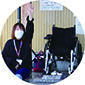 サトル趣味の車いす卓球では西日本２位の実績を持つ。体幹機能障害で左半身マヒ。杖歩行と自走式車いすを使用（幅57センチ）。画像：サトルの写真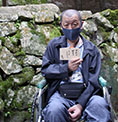 エミ好奇心いっぱいの情報通で、カフェめぐりが大好き。全盲の視覚障がいで白杖と手引きにより移動。画像：エミの写真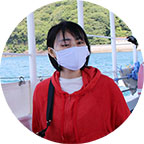 島根県は空気の潤いや日照時間が短いことから、全国有数の「美肌県」と言われています。その他にも泉質豊富な“温泉”にも一因があるとされているため、今回は2021年にカイトウ50周年を迎えた松江しんじこ温泉に注目してみました。宍道湖の北側に面した温泉街では効能豊富な高温 (77度) の天然温泉が湧き出しています。国宝松江城や松江市街地へのアクセスも良く、出雲大社へは最寄りの松江しんじこ温泉駅から向かうことができたりと、観光に便利な立地でもあります。そんな松江しんじこ温泉の泉質は、乾燥を防ぐ「硫酸塩泉」が主成分で、お肌すべすべ効果のある弱アルカリ性。湯上りには島根県産の美肌料理に舌鼓を打ち、宍道湖の景色を眺めながらのんびりとした時間を過ごせば、お肌も心も潤い、ステキな自分に出会えるかも。お湯かけ地蔵尊地下 1,250メートル以上から湧き出す湯元に感謝して建てられたお地蔵様。優しい穏やかなお顔のお地蔵様にお湯をかけて手を合わせると、健康で幸せになれるそう。バリアフリーデータ2台分程度駐車スペースありトイレなし（隣にコンビニあり）画像：お湯かけ地蔵にお湯をかけるカナコ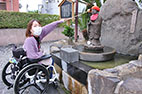 画像：温泉たまごも作れるスペース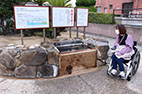 たまごをネットに入れて持ち込めば温泉たまごもできるみたい！以下レポーターカナコのコメントお湯かけ地蔵の前まで段差なく、車は2台分くらい停めるスペースがあります。車いすから降りることなく、柄杓を使いお湯をかけることができ、お願い事を唱えました。お地蔵さま温かくて気持ちよさそう♡松江しんじこ温泉ブランド認証制度スタート！カイトウ50周年記念事業第一弾として、松江しんじこ温泉をブランド化。旅館ホテルを星1つから3つで認証する制度が始まり、現在9施設が三つ星を獲得しています。三つ星施設てんてん手毬なにわいっすい夕景湖畔すいてんかく　しょうへい閣ホテル一ばた松江ニューアーバンホテル皆美館大橋館ホテル白鳥【認証基準】温泉配湯菅にて温泉が配湯されている　温泉分析書の掲示を必ず行い、利用者に分かりやすいように努めている など　一畑電車松江しんじこ温泉駅前足湯出雲大社や出雲市に向かういちばた電車の始発駅に併設されている足湯は、電車やバスの待ち時間に気軽に楽しめると人気。（月曜・火曜・木曜・土曜の6時から10時頃までは清掃の為使用不可。）バリアフリーデータ一般駐車場あり（車いす用乗降所あり）足湯までに段差なし、浴槽付近に手すりなしオストメイト対応多目的トイレ1ヵ所あり画像：いちばた電車松江しんじこ温泉駅前足湯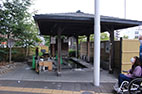 画像：足湯に浸かるカナコ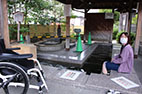 以下レポーターカナコのコメント足湯の通路に柱があり、奥までは車いすで通れませんので、手前側に座ります。手すりはついていませんが、広く平らなスペースがあったのでサポートしてもらえば楽に足湯に浸かることができました。駅での待ち時間などで気軽に利用できるのがいいですね！宍道湖しじみ館足湯宍道湖しじみ館駐車場内にある足湯。双子のだんだん大黒が出迎えてくれる。（営業時間9時から21時）※宍道湖しじみ館1階は昨年閉館。2階の「松江の台所 こ根っこや」のみ営業している。バリアフリーデータ身障者用駐車場あり足湯までにスロープあり浴槽付近に手すりなしトイレなし（千鳥南公園かしんじこ温泉駅のトイレを利用）画像：しじみ館足湯　スロープ付き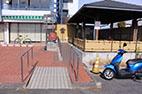 画像：足湯に入り温まっているカナコ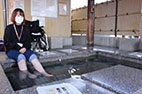 以下レポーターカナコのコメント足湯にスロープがあります。通路に柱がありますが、ギリギリ車いすで通ることができました。手すりはないので、サポートしてくれる人がいると安心。宍道湖を眺めながら足からポカポカしてとても気持ちよかったです♡COCO MATSUE松江しんじこ温泉街にある飲食店やビューティーサロン、銭湯など、様々なお店が詰め込まれた複合施設。銭湯でリフレッシュして、美容や食事、買い物を楽しもう。バリアフリーデータ立体駐車場3階に身障者用駐車場1台ありエレベーターあり館内1階の車いす対応トイレ使用不可（ちどり湯内に車いす対応トイレあり）画像：COCO MATSUEの外観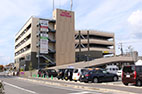 画像：COCO MATSUEの立体駐車場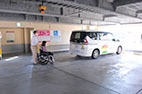 ちどり湯松江しんじこ温泉を低価格で楽しめる公衆浴場。毎月季節ごとの「イベント湯」として薬湯やハーブ湯などを入れる期間もある。石鹸やシャンプー、タオル等の備え付けはないので、持参するか施設内で購入しよう。住所：島根県松江市千鳥町83 COCO MATSUEビル1階電話：0852の61の5526営業時間：10時から22時（最終受付21時20分）定休日：毎週水曜日料金：大人：350円 小学生：130円 未就学児：70円 回数券（11枚綴り）:3,500円（石鹸、シャンプー、タオルなどは持ち込みか施設内で購入の必要あり。浴場内に備え付けは無し）バリアフリーデータ立体駐車場内に身障者用駐車場1ヵ所（施設利用者は1時間無料）駐車場と店舗をつなぐエレベーターあり車いす対応トイレ施設内に1ヵ所入口自動ドア・館内に段差なし入口までに点字ブロックあり浴室までに段差なし浴槽に手すりあり・浴槽内に2段ステップあり感染症対策実行中消毒液の設置スタッフ・お客様にマスクの着用スタッフ・お客様に検温実施スタッフ・お客様に手洗い、消毒の徹底共用部分の消毒の強化お客様の連絡先の確認座席の間隔確保施設内換気の励行飛沫防止パネル・カーテンの設置・浴場内で大声で話すことを控えていただく・現金の受け渡しはなく券売機を利用画像：ちどり湯の入口手すりもある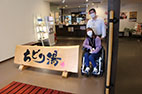 画像：女湯、温泉の浴槽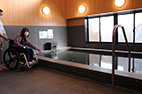 画像：男湯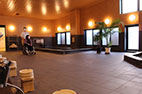 画像：女湯入り口で幅が約60センチの狭い場所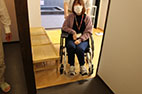 画像：シャワーチェア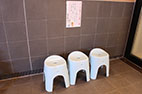 以下レポーターカナコのコメント車いすの方はそのまま入場できます。全体的にバリアフリーな建物で、浴室の出入口もフラット、浴槽も低めで誰でも使いやすいと思います。二つの湯船があり、一つは松江しんじこ温泉でもう一つは季節のイベント湯をされているそうで面白い！ウイルス対策をしっかりされていて、とても清潔な公衆浴場でした。カフェ・ラ・ピエール手回し焙煎機での自家焙煎珈琲や新鮮な果物を使った手作りのケーキを提供しているカフェ。週末の夜は「ジャズ喫茶　ウェザーリポート」としてレコード演奏を聞くことができる。住所：島根県松江市千鳥町83　COCO MATSUEビル1階 　電話：080の2897の4518営業時間：12時から18時半（ラストオーダー17時半）ジャズ喫茶：金曜または土曜の週末20時から22時定休日：水曜日 ※火曜・木曜を中心に不定休ありバリアフリーデータ立体駐車場内に身障者用駐車場1ヵ所（施設利用者は1時間無料）駐車場と店舗をつなぐエレベーターあり洋式トイレあり（ちどり湯内の車いす対応トイレ使用可）入口段差なし・手動開き戸（幅63センチから72センチ）テーブル席（高さうえ61センチ、した59センチ）、カウンター（高さうえ70.5センチ、した68センチ）感染症対策実行中消毒液の設置スタッフ・お客様にマスクの着用スタッフに検温実施スタッフ・お客様に手洗い、消毒の徹底共用部分の消毒の強化お客様の連絡先の確認座席の間隔確保施設内換気の励行会計時のコイントレー使用・高機能換気設備稼働画像：カフェ・ラ・ピエールの外観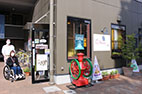 画像：店内にはテーブル席とカウンター席がある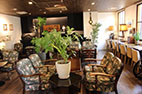 画像：シャインマスカットのレアチーズケーキ（400 円）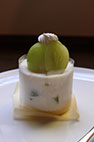 画像：レッドベリーズ（300 円）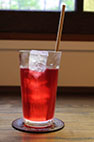 画像：カウンター席でケーキをいただくカナコ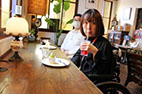 以下レポーターカナコのコメント落ち着いた雰囲気が素敵なお店で、段差なく入店できます。案内されたカウンター席は車いすにぴったりの高さでした。頂いたチーズケーキとマスカットの組み合わせが絶妙で、豆選びからこだわったコーヒーも飲みやすく美味しかった！スタッフの方がとても親切だったので安心していけるお店です♪松江鮨 徳さん職人歴約40年の「徳さん」のすし屋。地元や日本各地のネタを熟練の技と心を込めて握る。季節や仕入れたネタによって特別メニューが出ることも。持ち帰り用のオードブルや盛り合わせも取り揃えている。住所：島根県松江市千鳥町83 COCO MATSUEビル1階電話・FAX：0852の78の9051営業時間：11時から14時半 17時半から22時定休日：水曜日（不定休あり）バリアフリーデータ一般駐車場あり（平面駐車場5台）店内にトイレなし（店舗横に洋式トイレ、ちどり湯内の車いす対応トイレ使用可）入口段差なし・手動スライドドア（幅104センチ）カウンター（高さうえ75センチ、した69.5センチ）感染症対策実行中消毒液の設置スタッフ・お客様にマスクの着用座席の間隔確保施設内換気の励行会計時のコイントレー使用共用部分の消毒の強化画像：松江鮨徳さんの外観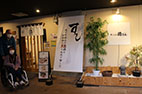 画像：海鮮丼（赤だし付ランチ価格1,650 円）
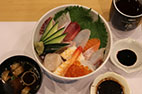 画像：色とりどりのお魚をいただきます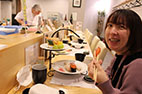 以下レポーターカナコのコメントお店はカウンター席のみですが、車いすのまま座るにも丁度いい高さ。入口は軽いスライドドアで段差はなく、車いすで来店すると移動しやすいよう、出入口付近に案内してくださいました。お寿司屋さんは敷居が高いイメージでしたがご主人は気さくですし、リーズナブルに新鮮で美味しいお魚をいただくことができました！温泉街までに寄り道…松江しんじこ温泉街から車で3分（約2キロメートル）Lago SENTO 宍道湖北宍道湖沿いにオープンした、ヤギのミルクを使った濃厚なジェラートと、ヘルシーなヤギ肉のハンバーガーのお店。牧場から出勤したヤギにえさやり体験もできるので、ふれあって癒されよう。住所：島根県松江市浜佐田町974の1電話：0852の67の7674営業時間：10時から18時 （冬季は17時半まで）定休日：不定休バリアフリーデータ一般駐車場あり洋式トイレあり入口スロープあり・手動スライドドア（幅75センチ）カウンター（高さ上89センチ、下80センチ）感染症対策実行中消毒液の設置スタッフ・お客様にマスクの着用スタッフに検温実施スタッフ・お客様に手洗い、消毒の徹底共用部分の消毒の強化スタッフの連絡先の確認会計時のコイントレー使用画像：Lago SENTOの外観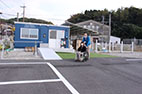 画像：入口のスロープ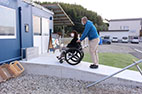 画像：ジェラートの種類を選ぶカナコ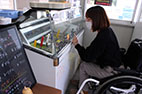 「どれにしようかなぁ」画像：生ジェラートダブル（500円）濃厚ヤギミルク、JAとコラボした濃厚かぼちゃ「ブラックのジョー」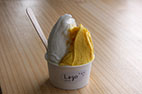 ヤギのミルクは世界三大美女も愛飲しており、美容効果がある！？画像：ヤギのえさやり（エサ代100 円）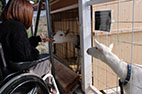 画像：ヤギを見ながらジェラートをいただく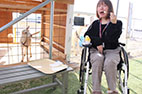 以下レポーターカナコのコメント外にいるヤギがとっても可愛かったです！柵の周りは砂利ですが芝生シートが敷いてあり、車いすもスムーズに動け、えさやりもできます。建物は「みんなが利用できるように」とスロープ付きです！10種類以上のジェラートが並ぶケースも低く、車いすに座ったまま選べ嬉しい♡ヤギミルクのジェラートはクセがなく食べやすいです。店内には高めのカウンター席がありますが、外で宍道湖やヤギさんを見ながら食べるのがおすすめです。松江しんじこ温泉　車いすの方・足元が不安な方・目の見えない方…「おもてなし」を感じる宿※車いすのまま利用しやすい宿から、杖歩行が可能な方向けの宿まで、幅広く情報を掲載しています。ご利用にあたっては対象者の障がい程度を施設に相談の上、ご利用ください。ホテル一ばた宍道湖湖畔に佇むリゾートホテル2021年5月に新館を増築し、リニューアルオープンした地元でも愛されるホテル。「水の都松江」の魅力を生かした上品で伝統を感じる空間になっている。レストラン、大浴場や客室から宍道湖が望めるレイクビュー。住所：島根県松江市千鳥町30電話：0852の22の0188FAX：0852の22の0230料金：［ユニバーサルツインルーム］大人1名（1泊2食付き）20,000円からバリアフリーデータ身障者用駐車場3台入口自動ドア・段差なしオストメイト対応多目的トイレ2ヵ所南入口に雨よけシェルターあり新館段差なし（西館の大浴場は浴室に段差あり）エレベーターあり貸出用車いす2台北側入口に点字ブロックありユニバーサルルーム3室［ユニバーサルツイン］風呂とトイレは手すり付きユニットバスレストラン テーブル席（高さ66センチ）・一部個室あり大浴場にシャワーチェアあり感染症対策実行中消毒液の設置スタッフ・お客様にマスクの着用スタッフ・お客様に検温実施スタッフ・お客様に手洗い、消毒の徹底お客様の連絡先の確認施設内換気の励行飛沫防止パネル・カーテンの設置座席の間隔確保共用部分の消毒の強化会計時のコイントレー使用・レストランの各テーブルにコロナ対策案内あり・バイキング形式で、料理を取るときはマスク・手袋を着用画像：ホテル一ばたの外観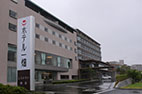 画像：ユニバーサルツインルームから宍道湖が見える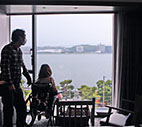 画像：ユニバーサルツインルームの様子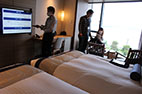 画像：ユニバーサルツインルームのユニットバス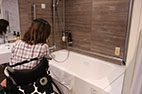 画像：ユニバーサルツインルームのユニットトイレ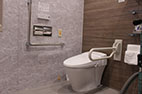 バス・トイレ共に手すりが備え付けてあり広いスペースとなっている以下レポーターカナコのコメントユニバーサルルームは大きな窓で眺めがよく、風呂とトイレはユニットバスで広々とスペースが使えます。浴槽周りにも手すりが多く付いていたり腰かけるスペースがあったりと使いやすそうでした。夕景湖畔 すいてんかく日本海の幸と温泉を存分に味わう宍道湖を眺める温泉露天風呂付き客室から、松江市街に面したリーズナブルな客室まで、好みに合わせたプランを選べる。日帰り入浴も可能で、日本海・宍道湖の幸にて地元の食材を活かした郷土料理と温泉を楽しもう。住所：島根県松江市千鳥町39電話：0852の21の4910FAX：0852の21の4986定休日：日帰り入浴不定休（要問合せ）料金：［バリアフリールーム203号室］2名利用時大人１名（1泊2食付き）25,000円から日帰り入浴料金 大人1,000円、小人500円、フェイスタオル200円バリアフリーデータ一般駐車場あり（身障者の方は入口近くの駐車場を確保）車いす対応トイレ2ヵ所（客室に1ヵ所、共用1階に1ヵ所）バリアフリールーム1室【203号室】車いす対応トイレあり、露天風呂あり、和洋室畳部分は土足不可貸出用車いす2台あり大浴場までに2段と5段の階段あり入浴用シャワーチェア2台ありレストラン詩食味亭：入口幅138センチ・テーブル高さ うえ71センチ、した67センチ感染症対策実行中消毒液の設置スタッフ・お客様にマスクの着用スタッフ・お客様に検温実施スタッフ・お客様に手洗い、消毒の徹底お客様の連絡先の確認施設内換気の励行飛沫防止パネル・カーテンの設置座席の間隔確保共用部分の消毒の強化会計時のコイントレー使用・下足用除菌マットの設置・レストランのオゾン殺菌・レストランバイキング形式休止中・日帰り入浴は状況により休止画像：夕景湖畔 すいてんかくの外観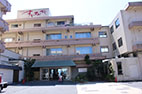 画像：大浴場の様子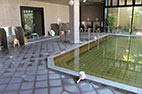 5 段の階段の先に大浴場。シャワーチェア、浴槽に手すりあり。画像：バリアフリールーム203号室は和洋室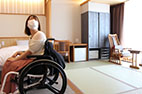 画像：203号室のバスルーム入口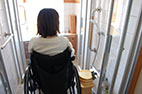 画像：203号室の半露天風呂の湯船に腰を掛ける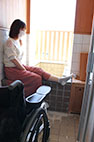 画像：203号室の車いす対応トイレ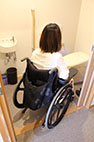 以下レポーターカナコのコメント和洋室のバリアフリールームは半露天風呂の温泉付き！ 浴槽のふちに座れば楽に入浴できる造りになっていました。部屋に手すり付きのトイレがあることも嬉しい。畳の上は車いすから座椅子に移ってくつろごう。なにわいっすい誰もに優しいバリアフリーフロアで非日常体験2021年12月にリニューアルをし、5階の全室がバリアフリーフロアに生まれ変わった。5階フロアは全て露天風呂付き客室になり、内2部屋の展望風呂はバスリフトを取り付けることができる。身体に障がいがある方にも対応したスパルームもぜひ体験してほしい。住所：島根県松江市千鳥町39電話：0852の21の4132FAX：0852の21の4162料金：［水の六・三］2名利用時大人１名（1泊2食付き）41,850円から ［水の五］2名利用時大人1名（1泊2食付き）36,850円からバリアフリーデータ身障者用駐車場1ヵ所館内に車いす対応トイレ2ヵ所（1階オストメイト対応）バリアフリールーム7室 ※内車いす対応トイレのある客室4室（201号室はオストメイト対応）［水の三、水の六］展望風呂あり、バスリフト設置可、テラスで足湯利用可貸出用車いす3台ありエレベーターあり大浴場入口3センチ段差あり、浴室入口にスロープあり、入浴用シャワーキャリー3台（201号室・大浴場男女各1台）あり入浴用シャワーチェア・浴槽すべり止めマット等貸出用具あり入浴介助ヘルパーの手配可能（1時間3,300円から1週間前までの要予約）車いす対応のリフト付きマイクロバスあり段差解消の昇降機あり食事会場に車いす対応の個室あり（入口幅118センチ・テーブル高さ71センチ）スパ雫にて昇降ベッド完備館内触知図、［水の五］室内触知図・部屋の説明音声案内あり感染症対策実行中消毒液の設置スタッフ・お客様にマスクの着用スタッフ・お客様に検温実施スタッフ・お客様に手洗い、消毒の徹底お客様の連絡先の確認施設内換気の励行飛沫防止パネル・カーテンの設置座席の間隔確保共用部分の消毒の強化会計時のコイントレー使用画像：大浴場の様子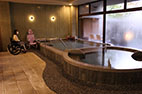 画像：大浴場のバスリフトに座るカナコ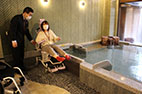 男女各１台シャワーキャリーあり以下レポーターカナコのコメント大浴場が大改装！シャワーキャリーがありそのまま湯船に浸かることができ、誰でも大きいお風呂で温泉を堪能できます。手すりや仕切りもあり、お湯の中での座位保持がしやすそう！画像：水の三の部屋の様子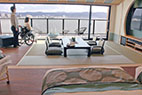 画像：水の三のテラスで足湯をするカナコ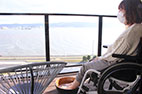 画像：水の六の部屋の様子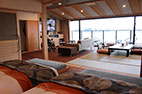 画像：水の六の露天風呂のバスリフトに座るカナコ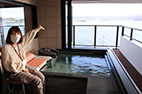 以下レポーターカナコのコメントバスリフトの設置ができるお部屋が新たに作られ、気軽に温泉に浸かれるなと思います。角部屋は夕日を眺めながら温泉を楽しめ、とっても優雅♪テラスでは暖炉にあたりながら足湯ができるお部屋もあり、景色と足湯で癒されました。水の五・聴覚障がいの方が異常に気づけるようフラッシュライトを設置・弱視の方が物の位置を色で識別できるよう、コントラストが明確な配色のインテリア画像：水の五の部屋の様子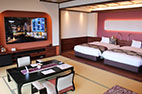 画像：触地図と音声案内がある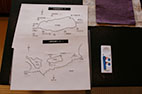 部屋内と部屋から見える景色を説明する画像：触れられる伝統工芸「組木細工」は点字付き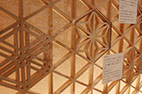 以下レポーターエミのコメント「水の五」の電気スイッチは、オンオフが触れて確認できました。点字でも表記があるので、操作しやすかったです。触知図と音声ガイドで部屋の説明があるので「覚えておく」というストレスから解放されます。また、部屋から見える風景のガイドもあり、耳と手で景色をイメージすることが新鮮でした。スパスパでは、昇降ベッド完備。身体の悩みに寄り添って、一番癒される方法を提案してくれ、「美肌県しまね」を満喫できる。画像：スパで車いすのまま腕のマッサージをしてもらう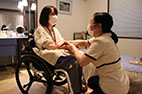 スパでは、昇降ベッド完備。身体の悩みに寄り添って、一番癒される方法を提案してくれ、「美肌県しまね」を満喫できる。皆美館多くの文豪が愛した老舗旅館UD ルーム車いすトイレ小泉八雲や島崎藤村も訪れた歴史ある旅館。内部の段差を減らし、壁に手すりを付けるなどバリアフリーにも注力している。皆美家伝の「鯛めし」を宍道湖と庭園を眺めながら味わうのも楽しい。住所：島根県松江市末次本町14電話：0852の21の5131FAX：0852の26の0351営業時間：レストラン 11時半から15時（L.O.14時 土日祝L.O.14時半）、17時半から21時（L.O.20時）定休日：不定休料金：【301号室 白潟】2名利用時（1泊2食付き）25,300円（税別）からバリアフリーデータ身障者用駐車場あり男女それぞれに車いす対応トイレ1ヵ所ずつあり入口段差なし・自動ドア（幅91センチ）エレベーターありユニバーサルルーム【301号室 白潟】1室　入口・浴室前にスロープあり、温泉内風呂あり（入口79センチ、サッシの段差2センチあり）、片側Ｌ字手すりの車いす対応トイレあり、畳部分は専用シートを通ることで車いすのまま入室できる大浴場の入口は2段階段あり・浴室入口幅70センチ・サッシの段差3センチあり・シャワーチェアあり感染症対策実行中消毒液の設置スタッフ・お客様にマスクの着用スタッフ・お客様に検温実施スタッフ・お客様に手洗い、消毒の徹底お客様の連絡先の確認施設内換気の励行飛沫防止パネル・カーテンの設置座席の間隔確保共用部分の消毒の強化会計時のコイントレー使用画像：皆美館の外観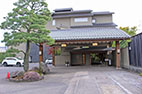 ユニバーサルルーム【301号室 白潟】画像：眺めの良い部屋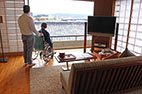 画像：301号室は和室とベッド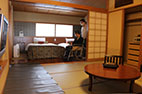 画像：301号室の車いす対応トイレ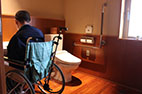 画像：301号室の浴室で手すりを持って立つサトル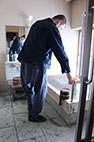 以下レポーターサトルのコメント拝見したユニバーサルルームは一部スロープ状の坂がありますが畳部分にはマットが敷かれ、和室でも車いすを使用できました。宍道湖側は大きなガラス窓から景色を堪能することができます。浴室も手すりが設置されているので車いすの方も部屋で温泉を楽しむことが可能です。大浴場画像：入り口に二段の段差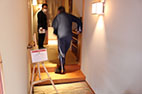 画像：大浴場にはシャワーチェアがある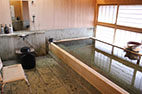 レストラン画像：ランチメニュー　鯛めし御膳 福(2,530円)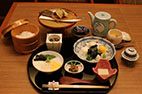 画像：レストランの個室のテーブル席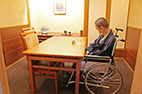 以下レポーターサトルのコメントお食事処へ向かう廊下はやや狭く感じました。個室のお部屋では、テーブルの高さも車いすで丁度よかったです。皆美館家伝の鯛めしは、出汁をかけお茶漬け風に味わうので、シニアの方にも食べやすく美食をいただけます。展望大浴場と美肌プランでリフレッシュ松江ニューアーバンホテル車いすトイレ国宝松江城にもほど近く、観光やビジネスでも利用しやすいホテル。2021年3月にリニューアルをした、温泉内風呂を設置した新しい客室「美肌スパルーム 湖夕」は1日1組限定の特別プランで、好きな時に美肌の湯を楽しむことができる。住所：島根県松江市西茶町40の1電話：0852の23の0003料金：【美肌スパルーム 湖夕】2名利用時大人1名（1泊朝食付き）12,430円からバリアフリーデータ身障者用駐車場2台入口段差なし・自動ドア貸出用車いす2台エレベーターあり［美肌スパルーム 湖夕］1室　入口手動開き戸（幅80センチ）、入口2段階段あり（手すり・腰かけあり）、客室内は土足不可のため車いすはタイヤカバーの貸出あり、手すり付き洋式トイレあり（部屋の向かいに車いす対応トイレあり）、温泉内風呂に手すりあり大浴場入口に20センチ、浴室入口に15センチ段差ありシャワーチェア男女各1台あり浴槽に手すりあり感染症対策実行中消毒液の設置スタッフ・お客様にマスクの着用スタッフ・お客様に検温実施スタッフ・お客様に手洗い、消毒の徹底お客様の連絡先の確認施設内換気の励行飛沫防止パネル・カーテンの設置座席の間隔確保共用部分の消毒の強化会計時のコイントレー使用画像：ニューアーバンの外観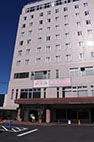 美肌スパルーム 湖夕画像：部屋の入口は2段の段差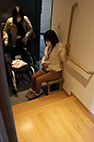 画像：部屋の様子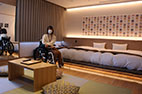 画像：DVDを観ながらストレッチ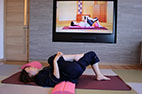 画像：ハーブティーの香りに癒される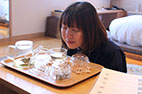 アロマの香りや島根県産のハーブティーでリラックス画像：ハーブティーを飲んで思わず笑顔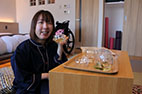 「リラックス」と「リフレッシュ」２種類のハーブティーを飲みましたが、スッキリしていて爽やかで飲みやすい画像：部屋のお風呂は湯船の横に腰かけれる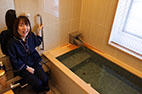 松江しんじ湖温泉を内風呂で楽しめる以下レポーターカナコのコメント部屋の入口に2段階段があり、手すりと腰かけの椅子に移乗することで、スムーズに入室ができました。室内用のタイヤカバーを用意されていて衛生的です。風呂場入口の幅が60 センチと車いすのまま入れませんが、サポートがあれば、手すりと腰かけのスペースを使用して湯船に入れます。アロマ、ハーブティー、ストレッチ用具など美肌に効果的なグッズが詰まったお部屋で女子力アップした気分！しょうへい閣純和風温泉と料理自慢の旅館純和風の旅館で、客室もすべて和室。1 階の客室から日本庭園に出られるようになっており、宍道湖との景色に癒される。岩露天風呂付きの特別室で、松江しんじこ温泉を独り占めしよう。住所：島根県松江市千鳥町38番地電話：0852の23の8000料金：岩露天風呂付き特別室「暁富士」2名利用時大人1名（1泊2食付き）28,750円からバリアフリーデータ一般駐車場あり入口21センチ段差あり、土足不可のため車いすの場合タイヤを拭いてもらえる客室内は畳のため車いす・土足不可大浴場までは階段あり（3から7段）朝晩男女入替制朝食会場まで手すり付きの階段（スタッフのサポート可能）、会場はテーブル席（うえ70センチ、した65センチ）露天風呂付き特別室【暁富士】　和室で畳のため車いすのまま入室不可、入口15ｃｍ段差あり、手すりなし洋式トイレ（幅54センチ）、温泉内風呂あり、夕食は部屋食・朝食は階段先の2階会場にて提供感染症対策実行中消毒液の設置スタッフ・お客様にマスクの着用スタッフ・お客様に検温実施スタッフ・お客様に手洗い、消毒の徹底お客様の連絡先の確認施設内換気の励行飛沫防止パネル・カーテンの設置座席の間隔確保共用部分の消毒の強化会計時のコイントレー使用画像：しょうへい閣の外観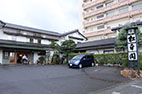 画像：しょうへい閣の入口の段差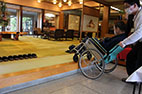 画像：朝食会場までの階段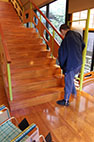 大浴場（2か所）画像：大浴場（１）の様子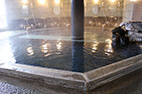 こちらの浴室へは７段の階段あり（手すり付き）画像：大浴場（２）の様子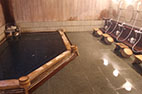 こちらの浴室の脱衣所に３段の階段あり岩露天風呂付き特別室【暁富士】画像：部屋の様子（全て畳）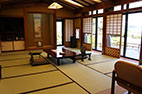 画像：露天風呂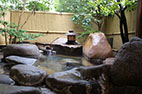 岩露天風呂をお部屋で楽しめる以下レポーターサトルのコメント和風旅館らしく入口20センチほどの敷台があり、スロープはないのでスタッフの方にサポートをお願いしました。客室へ向かう廊下は幅広です。お部屋は和室の畳敷きなので車いすでの入室はできませんでした。ある程度歩行ができる方は畳の上でくつろげるものと思います。朝食会場や大浴場へはエレベーターはなく階段で移動です。杖歩行可能な私は手すりを使って上がれますし、車いすの方はスタッフの方が持ち上げてくださるそう。宍道湖・嫁ヶ島が望める庭園からの眺めが非常に良かったです。松江しんじこ温泉　車いすの方・足元が不安な方・目の見えない方…「おもてなし」を感じる宿　おわり盲導犬ハダルと矢野のよもやま話松江しんじこ温泉はこうしてできた！松江市の宍道湖北岸地域は、北松江、松江温泉、松江しんじこ温泉と変遷してきた。　まず、現在の一ばた電鉄「松江しんじこ温泉駅」は開設当時「北松江駅」と呼ばれていた。周辺は、「湖北団地区画整理地区」として、昭和37から43年に末次公園西端から法吉地区天倫寺までの県道松江平田線（当時）以南の地域について陸地と湖面10.0haを埋め立てて宅地を造成。昭和39年（1964）に松江市が末次埋立地から天倫寺鼻にかけての宍道湖面95700平方メートルを埋め立てて、旅館団地を造成した。そのころは近くの天倫寺温泉からお湯を分けてもらいながら運営する「松江温泉」であった。昭和40年（1965）から43年までにホテル、旅館13軒と、飲食店、みやげ品店などが進出した。その後、昭和46年（1971）にかつての宍道湖湖底から、掘削により温泉源を探しあて、念願のカイトウとなった。泉源は地下1250mの深層にあり温度は77度。お湯かけ地蔵尊は、湧き出たお湯に感謝して建立されたものだ。　現在の「松江しんじこ温泉」という名称が公募されたのは平成13年（2001）であり、つい最近の出来事に感じる。　小泉八雲が愛した、朝もやの中のしじみ漁の風景、嫁ヶ島、夕日。水都の美しさを満喫できる宍道湖畔が、八雲が見た風景とは様変わりしたが、まさか温泉が湧きでるとは想像しなかったに違いない。盲導犬ハダルと矢野のよもやま話　おわりバリアフリーな外出をサポートする団体・WEBサイト松江/山陰バリアフリーツアーセンター各地の観光ボランティアガイド組織や、宿泊施設、交通事業者等と連絡をとりながら、それぞれのサポートサービスをつなぎあわせます。旅行する際に訪れるといいスポットのアドバイス、旅行日程、行程のアドバイス、宿や飲食施設のご紹介を行っています。ご相談、介助のコーディネートの費用は、無料となっています。ぜひ、お気軽にご相談ください。お問い合わせ（PCエコステーション・ゆうあい内）《平日》電話：0852の61の0199　ファックス：0852の27の7447受付時間：九時から十八時までEメール：info@tekuteku-sanin.com山陰各地の観光施設、宿泊施設、交通機関のバリアフリー情報満載サイト　てくてくサンインリンク先ＵＲＬ→http://tekuteku-sanin.com/全国のバリアフリー観光・ユニバーサルツーリズム相談センター障がい者の旅行を、観光地の側で受け入れ支援する取り組みが広がっています。下記の団体では、観光施設や宿泊施設のバリアフリー調査を行い、その情報発信をしたり、訪れる障がい者に対して、人的サポートを行うなどの取り組みを行っています。（北海道・旭川）カムイだいせつバリアフリーツアーセンター　電話　0166の38の8200（北海道・旭川）旭川ユニバーサルツーリズムセンター　電話　0166の32の3910（北海道）一般社団法人　日本UD観光協会　電話　011の788の4170（北海道）ホテル「ピュアフィールドかぜ曜日」　電話　015の482の7111（宮城）仙台バリアフリーツアーセンター　電話　022の726の7503（秋田）秋田バリアフリーツアーセンター　電話　018の838の4188（山形）山形バリアフリー観光ツアーセンター　電話　0238の20の6125（福島）福島バリアフリーツアーセンター　電話　024の531の7382（福島）いわきユニバーサルツーリズムセンター　電話　0246の68の8927（東京・関東）高齢者・障がい者の旅をサポートする会　電話　070の5081の7404（東京）ユニバーサルツアーセンターむさしの　電話　042の315の3261（神奈川）湘南バリアフリーツアーセンター　電話　0467の67の5372（新潟）新潟ユニバーサルツーリズムセンター　電話　025の311の1809（新潟）柏崎ユニバーサルツーリズムセンター　電話　0257の47の7229（富山）富山ユニバーサルツーリズムセンター　電話　076の454の7022（石川）石川バリアフリーツアーセンター　電話　076の255の3526（静岡）高齢者・障害者の西伊豆旅行サポートセンター　ラクタビスト　電話　0558の52の4730（愛知）チックトラベルセンター　ハート トゥー ハート（愛知バリアフリーツアーセンター）電話　052の222の7611（三重）伊勢志摩バリアフリーツアーセンター　電話　0599の21の0550（滋賀）滋賀ユニバーサルツーリズムセンター　電話　077の569の4777（京都）ユニバーサルデザインセンター京都　Eメール　kyoto-kanko@udc.kyoto.jp（大阪）大阪ユニバーサルツーリズムセンター　電話　06の6195の9056（大阪）泉州ユニバーサルツアーデスク　電話　072の472の2329（奈良）奈良バリアフリー観光ツアーセンター　電話　0742の62の0151（兵庫）しゃらく　電話　078の735の0163（神戸・兵庫）神戸ユニバーサルツーリズムセンター　電話　078の381の6470（姫路・兵庫）姫路ユニバーサルツーリズムセンター　電話　079の224の8803（兵庫）こひつじクリニック　電話　0120の96の8323（鳥取）トラベルフレンズとっとり　電話　070の5675の4483（島根）松江/山陰バリアフリーツアーセンター　電話　0852の61の0199（広島）呉バリアフリーツアーセンター　電話　080の6345の5435（祝日は除く水曜日から金曜日／十時から十六時）（徳島）徳島ユニバーサルツーリズムセンター　電話　088の635の9292（福岡）バリアフリーネットワーク九州会議　電話　092の411の2200（福岡）福岡・九州UDセンター　電話　092の624の0888（佐賀）佐賀嬉野バリアフリーツアーセンター　電話　0954の42の5126（熊本）くまもとユニバーサルツーリズムセンター　電話　096の344の5539（鹿児島）かごしまバリアフリーツアーセンター　電話　0995の73の3669（沖縄）沖縄バリアフリーツアーセンター　電話　098の858の7760バリアフリーな外出をサポートする団体・WEBサイト　おわり交通機関・宿・トイレ　観光バリアフリーデータシート［松江エリア］鉄道JR松江駅入口手動ドア（常時開いている）。点字ブロック、構内案内の触図あり。駅入口から改札口までは北口、南口ともに段差なし。改札口は幅160 センチでも通過可能な広い入口がある。改札口からホームまではエレベーターを利用し段差なく移動可能。改札口の外に（オストメイト対応）多目的トイレあり。JR西日本お客さまセンター　介助のご依頼おからだの不自由なお客様のサポートダイヤル：0570の00の8989（有料）受付時間：8時から20時、年中無休一ばた電鉄 松江しんじこ温泉駅入口手動ドア。点字ブロックあり。駅入口からホームまで段差なし。簡易スロープあり、駅員・乗務員のサポートあり（駅によっては電車とホームの段差が大きいことがあるので、下車する駅を事前に伝えておくとスムーズ）。身障者用駐車場1 台あり、オストメイト対応多目的トイレあり、障がい者手帳提示で本人が運賃半額。お問い合わせ　電話：0852の21の2429飛行機米子鬼太郎空港身障者用駐車場が9台。1階に車いす対応トイレ3ヵ所（内オストメイト対応が2ヵ所）、2階に4ヵ所（内オストメイト対応トイレが2ヵ所）、3 階にオストメイト対応車いすトイレが1ヵ所。航空会社カウンターにて館内で利用できる車いすの貸出し10台あり。お問い合わせ　米子空港ビル株式会社　電話：0859の45の6123出雲縁結び空港障がい者用駐車場が15台。身体の不自由な方は専用の相談窓口に問い合わせができ、対応可能。オストメイト対応トイレは1階国内線到着ロビーに1ヵ所、2階国内線出発ロビーに1ヵ所、2階国内線搭乗待合室に1ヵ所の計3ヵ所。車いすの貸出しは、飛行機を利用される方は航空会社カウンターにて。空港見学、送迎、お食事等のための貸出用車いすは総合案内所にて。館内点字パンフレットあり。お問い合わせ　日本航空プライオリティゲストセンター電話：0120の747の707　受付時間：9時から17時、年中無休FDAコールセンター電話：0570の55の0489受付時間：7時　から20時、年中無休出雲空港ターミナルビル総合案内所電話：0853の72の7500受付時間：8時から20時半、年中無休館内に車椅子トイレのある宿泊施設松江市松江ニューアーバンホテル　電話：0852の23の0003　松江市 玉造グランドホテル長生閣　電話：0852の62の0711松江市 松江エクセルホテル東急　電話：0852の27の0109松江市 松乃湯　電話：0852の62の0611松江市 玉造国際ホテルRivage Choraku　電話：0852の62の0531バリアフリールーム（車いす対応トイレ付客室）のある宿泊施設松江市 ホテル玉泉電話：0852の62の0021松江市 佳翠苑皆美　電話：0852の62の0331松江市 夕景湖畔すいてんかく　電話：0852の21の4910松江市 東横IN松江駅前　電話：0852の60の1045松江市 松江しんじこ温泉なにわいっすい　電話：0852の21の4132松江市 皆美館　電話：0852の21の5131松江市 ホテル一ばた　電話：0852の22の0188松江市 ドーミーインEXPRESS松江　電話：0852の59の5489中村ブレイス株式会社世界の障がいを持つ方に、笑顔と希望を！義肢、装具、人工乳房、医療用具の製造・適合業務を行っています。住所：本社　郵便番号694の0305　島根県大田市大森チョウ ハ132東京事務所　郵便番号158の0097　東京都世田谷区用賀4の10の3　世田谷ビジネススクエアヒルズ2　2階の25号電話：0854の89の0231ファックス：0854の89の0018ホームページ　http://www.nakamura-brace.co.jp/Eメール　nakamura@nakamura-brace.co.jp有限会社ともみ工房VFチェア、福祉用具販売、製作、介護保険レンタル事業。住所：郵便番号690の2404　島根県雲南市三刀屋町三刀屋1129の4電話：0854の47の7283ホームページ　http://tomomi-k.com/リコージャパン株式会社　島根支社リコージャパンはSDGs（持続可能な開発目標）を支援しています。住所：郵便番号690の0038　松江市平成町　182の27電話：0852の21の9001セラピースペース永島脳梗塞、脳性麻痺などによる動きにくさ。関節のトラブル、肩や腰などの痛みなどに個別リハビリを提供します。20年以上の豊かな臨床経験で培った知識と技術でよりよい生活、笑顔のある豊かな生活を目指してお手伝いさせていただきます。作業療法士　永島和広住所：島根県安来市安来町1622の2お気軽に相談ください！　電話：090の7548の8677ホームページ：セラピースペースながしま　で検索三瓶山の天然水　さひめの泉モンドセレクション金賞　2年連続受賞！　天然ミネラル「シリカ」たっぷりで女性・子供にやさしいお水です。電話：0120の837の014ホームページ　http://www.sahime.jp/ぐるっと松江　堀川めぐりふれあい広場乗船場にスロープ、車いす対応トイレ完備。船頭は定期的にバリアフリー研修を受講！料金：大人一名（中学生以上）　1500円、障害のある方　800円ショウニン（小学生）　800円、障害のある方　400円※団体20名以上　大人　1300円、ショウニン　700円遊覧時間約50分堀川遊覧船　管理事務所電話：0852の27の0417ホームページ　http://www.matsue-horikawameguri.jp/ホンダカーズ島根東バリアフリーなお店づくりに力を入れています。店内は広々空間でキッズスペースも完備。身障者用駐車場や多目的トイレが設備されているなど、車いす利用者にも安心。普段の生活にもしっかり使える知恵と工夫N BOX　スロープ車いす仕様（非課税）全タイプで4WD車をお選びいただけます車いすの方を含め最大4名乗車可能です。松江東店住所：松江市西津田4の2の8電話：0852の26の0630営業時間：9時30分から18時（令和2年4月から）定休日：水曜、第2・第4火曜黒田店住所：松江市黒田町434の1電話：0852の59の9650営業時間：9時30分から18時（令和2年4月から）定休日：水曜、第2・第4火曜学園店住所：松江市学園町1丁目19の16電話：0852の28の0701営業時間：9時30分から18時（令和2年4月から）定休日：水曜、第2・第4火曜株式会社ミックより安全に、より安心なコンピューターネットワーク環境をご提供します。オフィスの身近な応援団！不正侵入防御システム Netstableシリーズ　安心安全なネットワークを応援します！フルカラーデジタル複合機　DocuCentre-Vシリーズ　もっとつながるドキュメント活用を応援します！住所：松江市学園南2の10の14　タイムプラザビル一階電話：0852の27の0329ファックス：0852の27の0376支店／出雲・雲南・浜田・益田ホームページ　http://www.mic-ltd.co.jp/山陰合同銀行地域の夢、お客様の夢をかなえる創造的なベストバンクを目指してごうぎんでは知的障害者が専門的に就労する事業所「ごうぎんチャレンジドまつえ」を運営し、事業所の職員が描いた絵をノベルティーなどに使用しています。ホームページ　http://www.gogin.co.jp/松江アーバンホテルグループ松江アーバンホテル・松江ニューアーバンホテルには「サービス介助士」の資格を持ったスタッフがおります。お気軽にお声がけください。松江アーバンホテル　電話：0852の22の0002松江ニューアーバンホテル　電話：0852の23の0003松江アーバンホテルレークイン　電話：0852の21の2424ホームページ　http://www.matsue-urban.co.jp/プロジェクトゆうあい　一級建築士事務所先着５施設募集中申込期限　2022年3月4日（金）宿泊施設のバリアフリー改修無料相談さまざまな利用者や利用場面を想定しながら、ご相談いただいた施設に合ったバリアフリー化の方法を一級建築士と車いすのスタッフが一緒に考え、アドバイスをします！お問い合わせ窓口電話：0852の32の8645島根エナジー島根でんきとは…日本のあちこちでお得な電気代を実現している地域創生ホールディングスと島根エナジー株式会社、さらに島根銀行、SBI ホールディングス、複数の島根県内企業が協力して、地域創生プラン「島根でんき」が誕生しました。地域を元気にするために、島根エナジー株式会社が、地域のさまざまな団体に収益の一部を寄付して、地域を応援します。住所：島根県松江市朝日町484の19電話：0852の24の1171営業時間：10時から18時定休日：土・日・祝日ホームページ：https//www.simane-ene.co.jp松江しんじこ温泉なにわイッスイ平成28年度バリアフリー・ユニバーサルデザイン推進功労者表彰 内閣府特命担当大臣表彰優良賞受賞IAUD国際デザイン賞2020金賞受賞水と雲が描く美しい情景を味わい、誰もが安らげるバリアフリーフロアを。2021年12月リニューアルオープン!バリアフリーユニバーサルデザイン客室誰もが安らげるバリアフリーフロア・リニューアルをした5階のフロアは、５部屋とも段差がなく間口も80cm以上あります。・うち２部屋は、トイレ・洗面・浴室も、車いすでの回転が可能な空間で浴槽にはバスリフトの取り付けが可能です（要予約・無料）。※バリアフリー基準は各部屋異なります。・男女大浴場で「リフト付シャワーキャリー」がご利用いただけます。（要予約・無料貸出）※露天風呂には段差がございます。・お食事は、夕朝食ともバリアフリーの「個室会食場」をご用意いたします。５階の全室が露天（展望）風呂付き客室です。客室ごとに異なるデザインの５部屋は、宍道湖の景色が一望できる非日常空間です。大切な人との時間を誰にも邪魔されず、のんびりお過ごし下さい。また、身体が不自由なお客様やご年配のお客様にも利用しやすいように、これまでにも増して「バリアフリー（ユニバーサルデザイン）」に取り組みました。これからも「障がいのある人もない人もみんなで一緒に泊まれる温泉宿」を目指してまいります。大浴場もリフト付きシャワーキャリーが設置され、今まで行けなかった大きいお風呂に入ることができます。「水の三／水の六」のお部屋はバスリフトで入浴できるようになり同行者の負担も少なく、くつろげる時間が増えそう！（かなこ／車いす使用）「水の五」のお部屋は、視覚障がい・聴覚障がいにも配慮されたバリアフリールーム。点字など触って分かる工夫や、部屋や窓から見える景色の音声案内は初めての体験！（えみ／視覚障がい）　 住所：島根県松江市千鳥町63　松江しんじこ温泉電話：0852の21の4132ファックス：0852の21の4162Eメール：naniwa@web-sanin.co.jp松江観光協会2022年1月2日(日)～3月31日(木)開幕！リアルニンジャ潜入！松江旅in松江歴史館　はじまり編松江歴史館を舞台にした謎解き体験！参加者は一人前の忍者となるため、特別指令の任を受け、歴史の中に隠された謎を解き、試練突破を目指します！（広告、終わり）旅行者体験談・てくてくビヨリの感想・多目的トイレはいろんな人いろんな立場の人が利用できるのに一部ハンディのある人だけが使用できると狭く考えている人がいるので困る。（岡山県在住／Kさん）・子供と一緒に旅行をしたときに、子供と一緒に体験ができる施設や遊べる場所等を紹介してほしいです！（島根県在住／ヒロさん）・エリアマップやトイレ情報が載っているので、とても便利でした。表紙のほのぼのとした感じのイラストがかわいくて良かったです。（鳥取県在住／ゆなさん）てくてくビヨリに寄付をいただきありがとうございます。難波 浩一様　他4名てくてくビヨリからのお願い応援寄付のお願いてくてくビヨリの発行は皆さまの寄付に支えられています。1口千円にて、てくてくビヨリ応援寄付を募っています。私たちの活動に賛同していただける方は、誌面内のはがきまたはEメール　tekutekubiyori@pjui.comにて、１、寄付数　２、お名前　３、電話番号　４、ご住所　をご記入の上お送りください。最新号と払込書を送付いたします。広告掲載ご協力のお願いてくてくビヨリ発行のために広告主の募集を行なっています。てくてくビヨリは観光施設や旅行支援団体などを通じて山陰両県、全国各地に配布されています。掲載枠や料金など、詳しくは発行元のプロジェクトゆうあいまでお問い合わせください。プレゼントのお知らせご応募いただいた方から抽選で１名様に取材先のお土産セット、５名様にイラストハンコセット＆てくてくビヨリ表紙絵ハガキセット（ハンコセットはミニイラスト印鑑２本と和柄の朱肉セット／表紙絵ハガキは1号から12号までの12枚セット）をプレゼントします。誌面内のはがき又はメール、ファックス、郵便はがきに、①住所　②氏名　③電話・ＦＡＸ番号　④バリアフリーに関する旅の感想、てくてくビヨリへのご意見、ご感想など　⑤てくてくビヨリ応援寄付をいただける方は口すう（一口千円）をご記入の上、プロジェクトゆうあい「てくてくビヨリ」係までご応募ください。宛先はページしたの問合せ先をご参照ください。なお、当選の発表は賞品の発送をもって代えさせていただきます。山陰へのアクセス飛行機の場合萩・石見空港：連絡バスJR益田駅へ約10分出雲空港：連絡バスJR松江駅へ約40分、JR出雲市駅へ約25分米子空港：連絡バスJR米子駅へ約25分鳥取空港：連絡バスJR鳥取駅へ約20分電車の場合益田から津和野　約40分浜田から出雲　約1時間10分益田から出雲　約1時間50分出雲から松江　約30分松江から米子　約40分米子から倉吉　約30分倉吉から鳥取　約45分鳥取から姫路　約1時間40分米子から岡山　約2時間スタッフ紹介取材・編集スタッフ：田中 隆一、今泉 未希、中路 修、中島 みか、北尾 可奈子、渡部 栄子、村松 良介、矢野 健、石倉 悟、坂本 剛、石倉 良樹、神田 光子イラスト：石原 由貴、青山 亮介、矢田 翔子編集後記開湯50周年を迎えた松江しんじこ温泉、意外と新しい温泉だったのだと少し驚きました。温泉街のC O C OMATSUEは人良し・味良しのおすすめできる穴場店がたくさんあります。少しコロナが下火の中、泊まりをお考えの方宿泊先の候補にしてみてはいかがでしょう。（今泉）発行元・問い合わせ先特定非営利活動法人　プロジェクトゆうあい郵便番号　690の0888　松江市北堀町35の14電話：0852の32の8645FAX：0852の28の1116メール　tekutekubiyori@pjui.comホームページ　http://project-ui.com/